В целях предотвращения вредного воздействия отходов производства и потребления на здоровье человека и окружающую среду, а также вовлечения таких отходов в хозяйственный оборот в качестве дополнительных источников сырья Федеральным законом от 24.06.1998 № 89-ФЗ «Об отходах производства и потребления» определены правовые основы обращения с отходами производства и потребления в Российской Федерации.Статьей 1 указанного Закона закреплено, что вещества или предметы, которые образованы в процессе производства, выполнения работ, оказания услуг или в процессе потребления, которые удаляются, предназначены для удаления или подлежат удалению, являются отходами производства и потребления.В соответствии со ст. 28 Федерального закона от 24.06.1998 № 89-ФЗ «Об отходах производства и потребления» неисполнение или ненадлежащее исполнение законодательства Российской Федерации в области обращения с отходами должностными лицами и гражданами влечет за собой дисциплинарную, административную, уголовную или гражданско-правовую ответственность.Дисциплинарная ответственность выражается в применении работодателем взыскания к работнику, совершившему дисциплинарный проступок вследствие неисполнения или ненадлежащего исполнения работником по его вине возложенных на него обязанностей, выразившегося в нарушении норм трудового законодательства.Кроме этого, если производство запрещенных видов опасных отходов, транспортировка, хранение, захоронение, использование или иное обращение радиоактивных, бактериологических, химических веществ и отходов выполнялось с нарушением установленных правил и при этом создало угрозу причинения существенного вреда здоровью человека или окружающей среде, указанное деяние влечет за собой уголовную ответственность по ст. 247 Уголовного кодекса РФ, санкцией которой предусмотрено, в том числе, лишение свободы.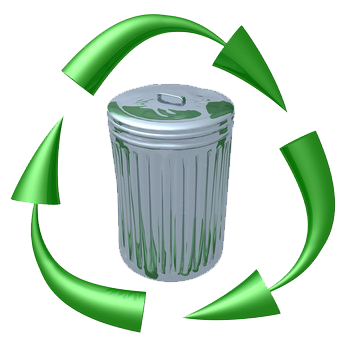 Прокуратура города БерезникиПермского краяРАЗЪЯСНЯЕТ:«Ответственность за нарушение законодательства об отходах производства и потребления»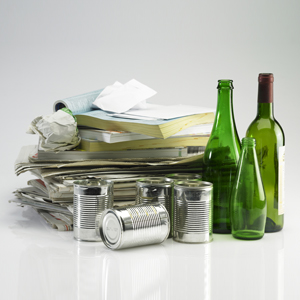 город Березники2022 годКодексом Российской Федерации об административных правонарушениях предусмотрена ответственность за нарушение законодательства при обращении с отходами по статьям 6.35, 8.2, 8.2.1, 8.2.2, 8.2.3, ч. 2 ст. 8.6, ч. 5 ст. 8.13, ст. 8.19, ч. 2 ст. 8.31, ст. 9.20, ст. 10.4, ст. 14.26 КоАП РФ.Например, ч. 1 ст. 8.2 КоАП РФ установлена административная ответственность за несоблюдение требований в области охраны окружающей среды при сборе, накоплении, транспортировании, обработке, утилизации или обезвреживании отходов производства и потребления, за исключением случаев, предусмотренных статьей 8.2.3 КоАП РФ в виде наложения административного штрафа на граждан в размере от одной тысячи до двух тысяч рублей; на должностных лиц — от десяти тысяч до тридцати тысяч рублей; на лиц, осуществляющих предпринимательскую деятельность без образования юридического лица, — от тридцати тысяч до пятидесяти тысяч рублей или административное приостановление деятельности на срок до девяноста суток; на юридических лиц — от ста тысяч до двухсот пятидесяти тысяч рублей или административное приостановление деятельности на срок до девяноста суток.При этом согласно ч. 2 ст. 8.2 повторное в течение года совершение административного правонарушения, предусмотренного ч. 1 ст. 8.2 КоАП РФ, влечет наложение административного штрафа на граждан в размере от двух тысяч до трех тысяч рублей; на должностных лиц — от тридцати тысяч до сорока тысяч рублей; на лиц, осуществляющих предпринимательскую деятельность без образования юридического лица, — от пятидесяти тысяч до семидесяти тысяч рублей или административное приостановление деятельности на срок до девяноста суток; на юридических лиц — от двухсот пятидесяти тысяч до четырехсот тысяч рублей или административное приостановление деятельности на срок до девяноста суток.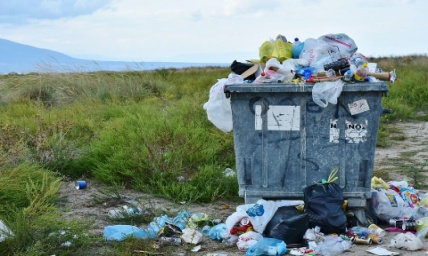 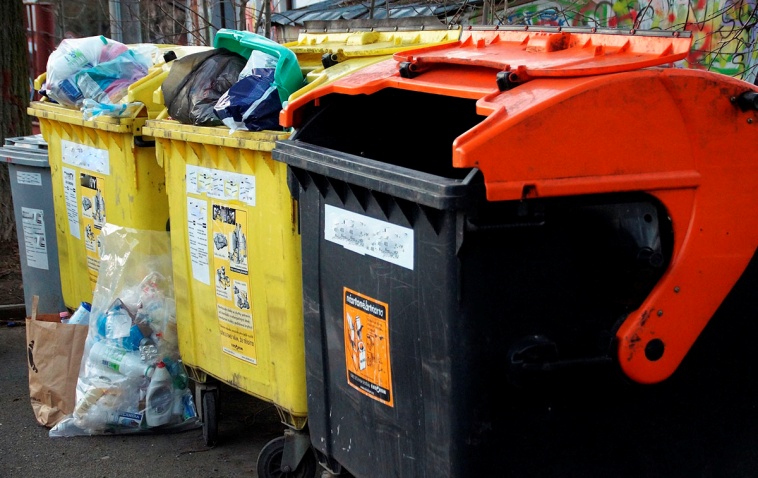 Административной ответственности также подлежат лица, допустившее неисполнение обязанности по разработке проектов нормативов образования отходов производства и потребления и лимитов на их размещение или направлению таких проектов на утверждение в уполномоченный орган, если такая обязанность установлена законодательством Российской Федерации, по отнесению отходов производства и потребления I — V классов опасности к конкретному классу опасности для подтверждения такого отнесения или составлению паспортов отходов I — IV классов опасности, по ведению учета в области обращения с отходами производства и потребления, по проведению мониторинга состояния и загрязнения окружающей среды на территориях объектов размещения отходов производства и потребления и в пределах их воздействия на окружающую среду, инвентаризации объектов размещения отходов производства и потребления, а также за превышение утвержденных лимитов на размещение отходов производства и потребления, невыполнение обязанности и др. 